Общество с ограниченной ответственностью«РУССКИЙ БАЛЕТ»                                                                                                      Утверждаю                                                                                                                                                                                                                                                         Генеральный директор                                                                              ООО «РУССКИЙ БАЛЕТ»                                                                                     Цай Н.А. 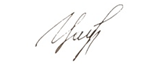                                                                               	Приказ  от 30.08.2019 № …./19                                                                                                   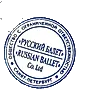 ЛОКАЛЬНЫЙ АКТ №    5Положение О порядке оформления возникновения, приостановления и прекращения отношений в структурном образовательном подразделении «Хореографическая школа Ланде» Общества с ограниченной ответственностью«РУССКИЙ БАЛЕТ»                                  Санкт-Петербург2019Общие положения1.1. Настоящее положение разработано в соответствии с Федеральным законом от 29 декабря 2012 г. № 273-ФЗ «Об образовании в Российской Федерации», Положением о структурном образовательном подразделении «Хореографическая школа Ланде» ООО «РУССКИЙ БАЛЕТ» (далее по тексту – Школа).1.2. Настоящее положение устанавливает порядок оформления возникновения, приостановления и прекращения отношений между Школой и обучающимися и (или) родителями (законными представителями) несовершеннолетних обучающихся. 1.3. Под образовательными отношениями понимается освоение обучающимисясодержания по дополнительным общеразвивающим программам (далее - ДОП), дополнительным профессиональным программам (далее - ДПП). 1.4. Участники образовательных отношений – обучающиеся, педагогические работники школы.1.5. Положение является локальным нормативным актом, регламентирующим деятельность Школы.Возникновение образовательных отношений2.1 Основанием возникновения образовательных отношений является приказ директора Школыа о приеме обучающегося на обучение в Школу.2.2. Изданию приказа о зачислении предшествует заключение договора.2.3 Права и обязанности обучающегося, предусмотренные законодательством об образовании и локальными нормативными актами Школы, возникают у обучающегося, принятого на обучение, с даты, указанной в приказе о приеме на обучение или в договоре об образовании.Договор об образовании3.1. Договор об образовании заключается по форме, утвержденной в Школе, между Школой и обучающимся, зачисляемым на обучение.3.2. В договоре об образовании должны быть указаны основные характеристики образования.3.3. Договор об образовании не может содержать условия, которые ограничивают права лиц, имеющих право на получение образования. Если условия, ограничивающие права поступающих и обучающихся или снижающие уровень предоставления им гарантий, включены в договор, такие условия не подлежат применению.3.4. Примерные формы договоров об образовании утверждаются федеральным органом исполнительной власти, осуществляющим функции по выработке государственной политики и нормативно-правовому регулированию в сфере образования.Изменение образовательных отношений4.1 Образовательные отношения изменяются в случае изменения условий получения обучающимся образования по конкретной ДПП, ДОП, повлекшие за собой изменение взаимных прав и обязанностей обучающегося и Школы.4.2 Образовательные отношения могут быть изменены как по инициативе обучающегося по его заявлению в письменной форме, так и по инициативе Школы.4.3 Основанием для изменения образовательных отношений является приказ директора Школы. Если с обучающимся заключен договор, приказ издается на основании внесения соответствующих изменений в такой договор.4.4 Права и обязанности обучающегося, предусмотренные законодательством об образовании и локальными нормативными атами Школы изменяются с даты издания приказа или с иной указанной в нем даты.Приостановление образовательных отношений5.1 Образовательные отношения могут быть приостановлены в случае отсутствия обучающегося на учебных занятиях по следующим причинам: нахождениеоздоровительном учреждении; продолжительная болезнь; длительное медицинское обследование; иные семейные обстоятельства.5.2 Приостановление образовательных отношений, за исключением приостановления образовательных отношений по инициативе Школы, осуществляется по письменному заявлению обучающегося. Приостановление образовательных отношений оформляется приказом директора Школы.Прекращение образовательных отношений6.1 Образовательные отношения прекращаются в связи с отчислением обучающегося из Школы:6.1.1. в связи с завершением обучения;6.1.2. досрочно по основаниям, установленным пунктом 6.2 настоящего Положения.6.2 Образовательные отношения могут быть прекращены досрочно в следующих случаях:6.2.1. по инициативе обучающегося;6.2.2. по инициативе Школы;6.2.3. по обстоятельствам, не зависящим от воли обучающегося и Школы.по ДПП, ДОП:6.4.1. Обучающимся, успешно освоившим ДПП и прошедшим итоговую аттестацию, выдается документ о повышении квалификации – удостоверение о повышении квалификации - с указанием названия ДПП, периода обучения, количество часов, соответствующего учебному плану. 6.4.2. Обучающимся, не прошедших итоговую аттестацию или получившим по итоговой аттестации неудовлетворительные результаты, а также обучающимся, освоившим часть ДПП в связи с непосещением занятий без уважительной причины, выдается справка о периоде обучения.6.5. Основанием для отчисления по п.6.2.1. является личное заявление обучающегося с указанием причины прекращения обучения.6.6 Досрочное прекращение образовательных отношений по инициативе обучающегося не влечет за собой возникновение каких-либо дополнительных, в том числе материальных, обязательств указанного обучающегося перед Школой.6.7. При досрочном прекращении образовательных отношений по инициативе обучающегося оплата, внесенная обучающимся или юридическим лицом за обучение, возврату не подлежит.6.8. При досрочном прекращении образовательных отношений Школы в трехдневный срок после издания приказа об отчислении обучающегося выдает лицу, отчисленному из Школы, справку об обучении или о периоде обучения по образцу, установленному Школой.6.9.	Основанием	для	отчисления	по	п.	6.2.2.	является	приказ	директора	Школыприменении к обучающемуся отчисления как меры дисциплинарного взыскания по следующим причинам:6.9.1. в случае грубого или неоднократного нарушения Правил внутреннего распорядка обучающихся, в том числе систематические пропуски занятий и не выполнение требований итоговой аттестации, Положений, а также других локальных актов Школы;6.9.2. в случае установления нарушения правил приема в Школу. повлекшего по вине обучающего его незаконное зачисление в Школу.6.10. Не допускается отчисление обучающихся по инициативе Школы во время их болезни. Отсутствия по уважительной причине.6.11. Основанием для отчисления по п. 6.2.2. является приказ директора Школы об отчислении обучающихся (слушателе) по следующим причинам:6.11.1. ликвидация учреждения;6.11.2. приостановление действия или аннулирования лицензии на образовательную деятельность, выданной Школе.6.12. Права и обязанности обучающегося, предусмотренные законодательством об образовании и локальными нормативными актами Школы, прекращаются с даты его отчисления из Школы.6.3.Основанием  для  отчисления  по  п.6.1.1.  является  приказ  директора Школыоб отчислении обучающихся по окончании курса.об отчислении обучающихся по окончании курса.6.4.Центр издает приказ об отчислении обучающихся в связи с завершением обучения